ФИО студента _____________________________________Тест по электронике №3Вопрос № 1…………………………- наука о взаимодействии электронов с электромагнитными полями и методах создания электронных приборов и устройств для преобразования электромагнитной энергии для приёма, передачи, обработки и хранения информации.Вопрос № 2Триггером называют устройство:А) с двумя устойчивыми состояниямиБ) с одним устойчивым состояниемВ) с тремя устойчивыми состояниямиГ) без устойчивых состоянийВопрос № 3Коэффициент усиления по напряжению транзисторного каскада определяется по формуле:А) 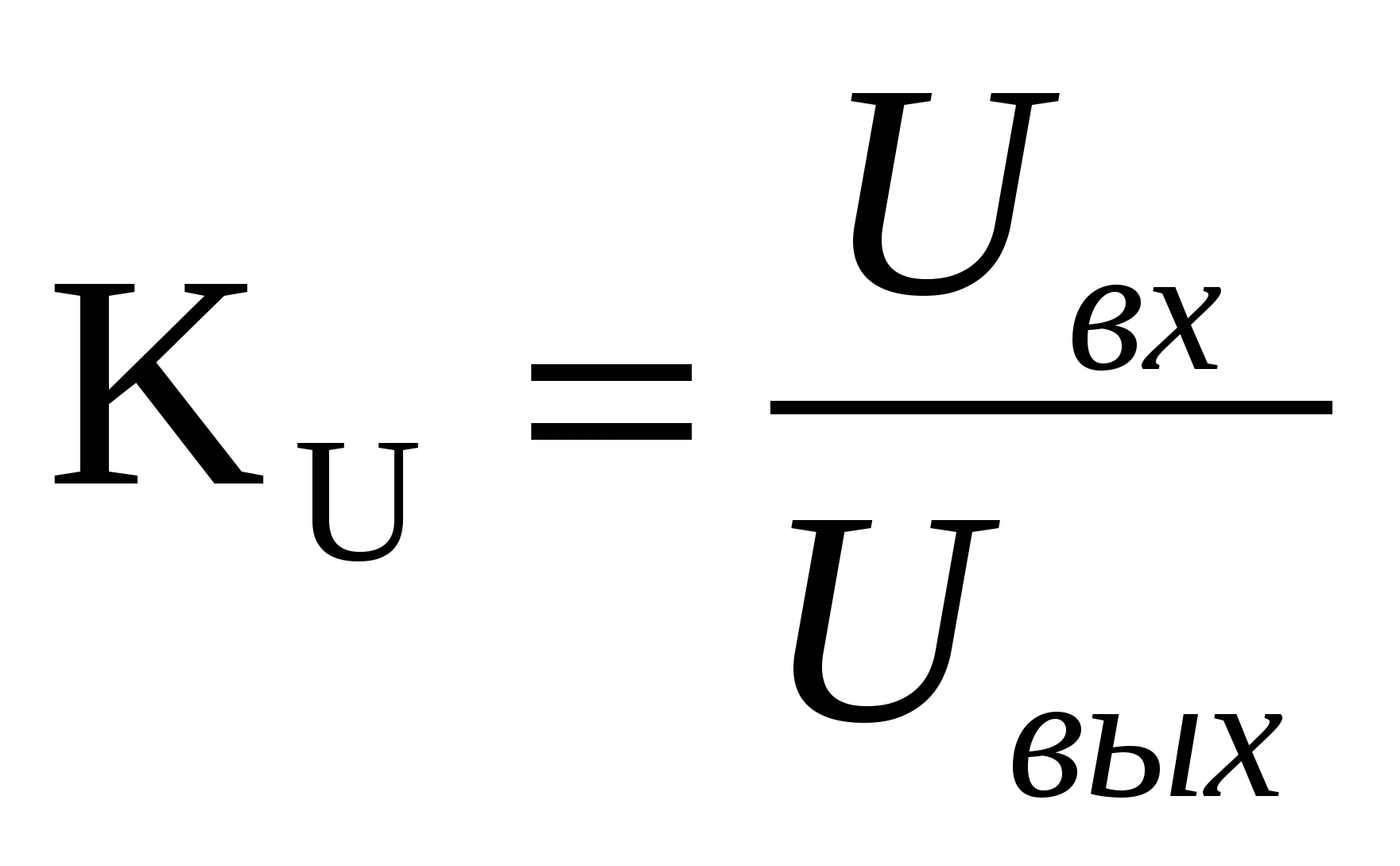 Б) 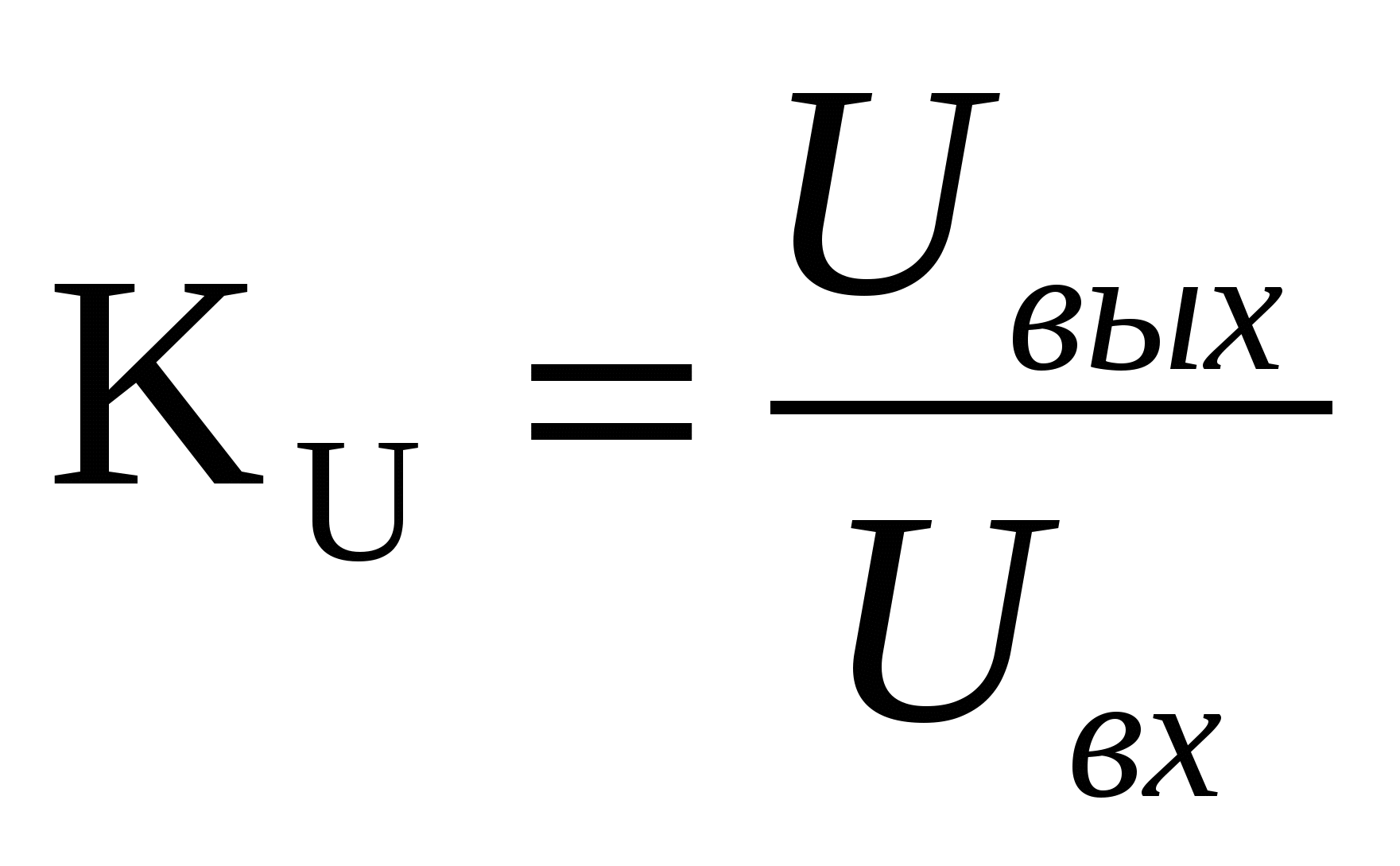 В) 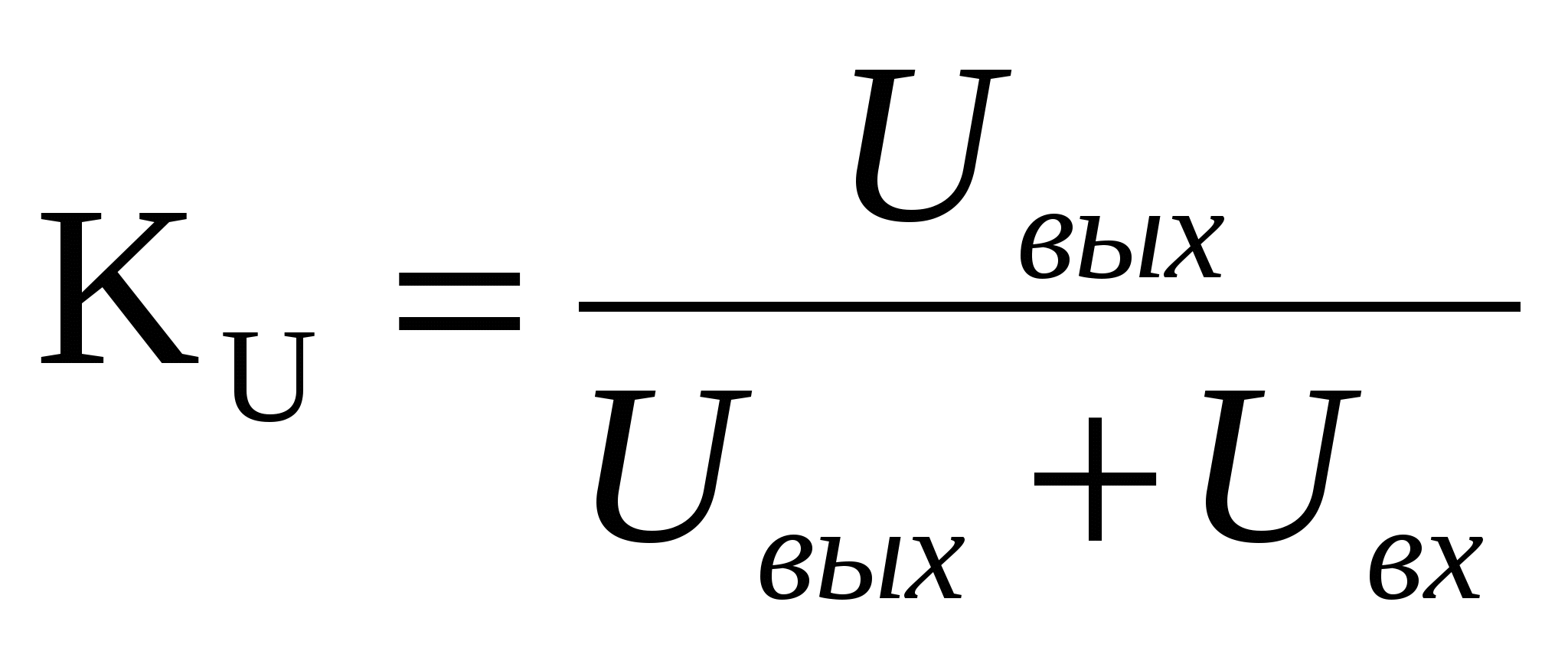 Г) 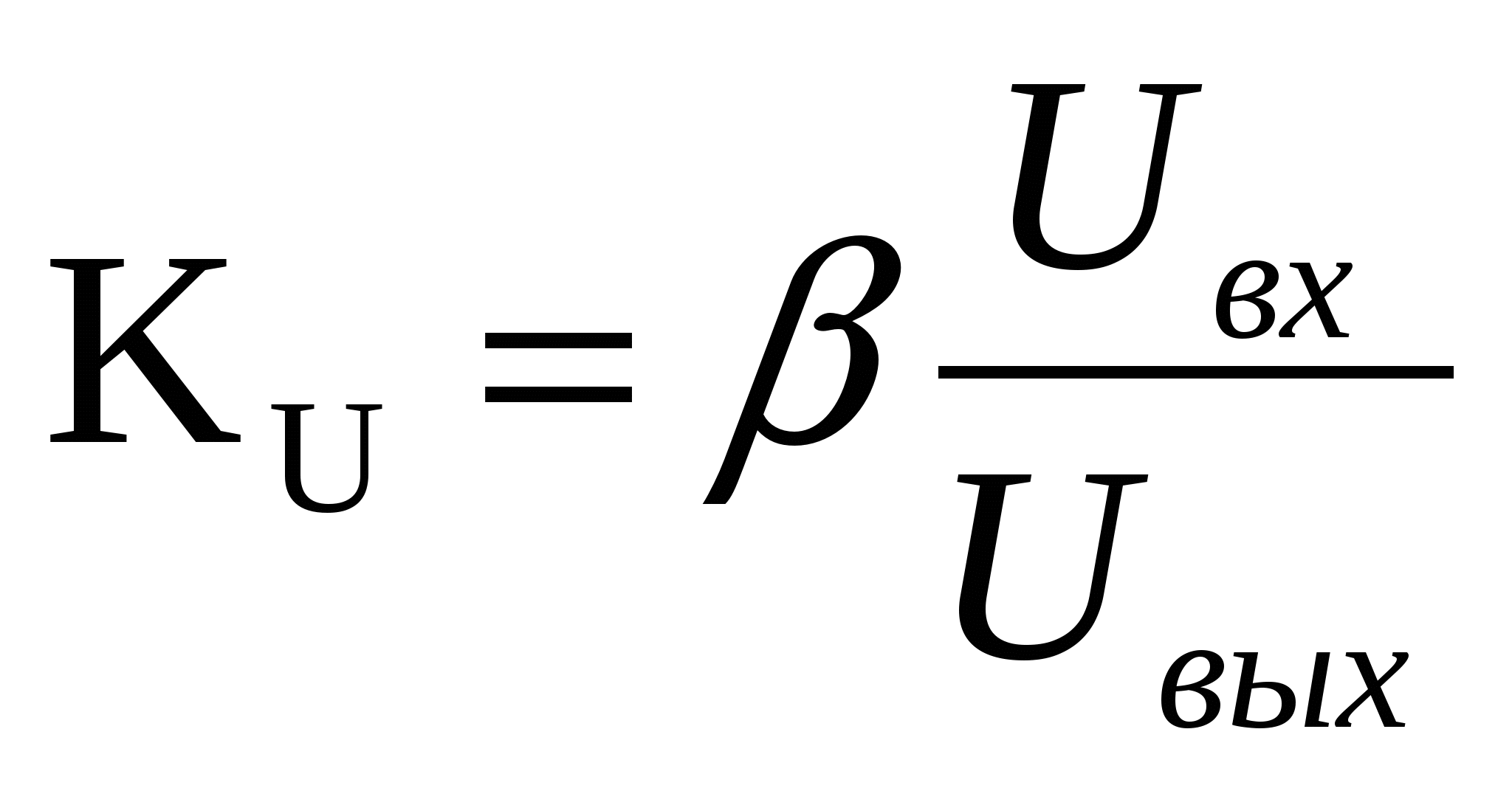 Вопрос № 4Полупроводниковый диод применяется в устройствах электроники для цепей…………………..А) усиления напряженияБ) выпрямления переменного напряженияВ) стабилизации напряженияГ) регулирования напряженияВопрос № 5Тиристор используется в цепях переменного тока для ……………….А) усиления токаБ) усиления напряженияВ) регулирования выпрямленного напряженияГ) изменения фазы напряженияВопрос № 6Выходы триггера имеют название:А) инвертирующий и неинвертирующийБ) положительный и отрицательныйВ) прямой и обратныйГ) прямой и инвертныйВопрос № 7Коэффициент усиления транзисторного каскада по току:А) 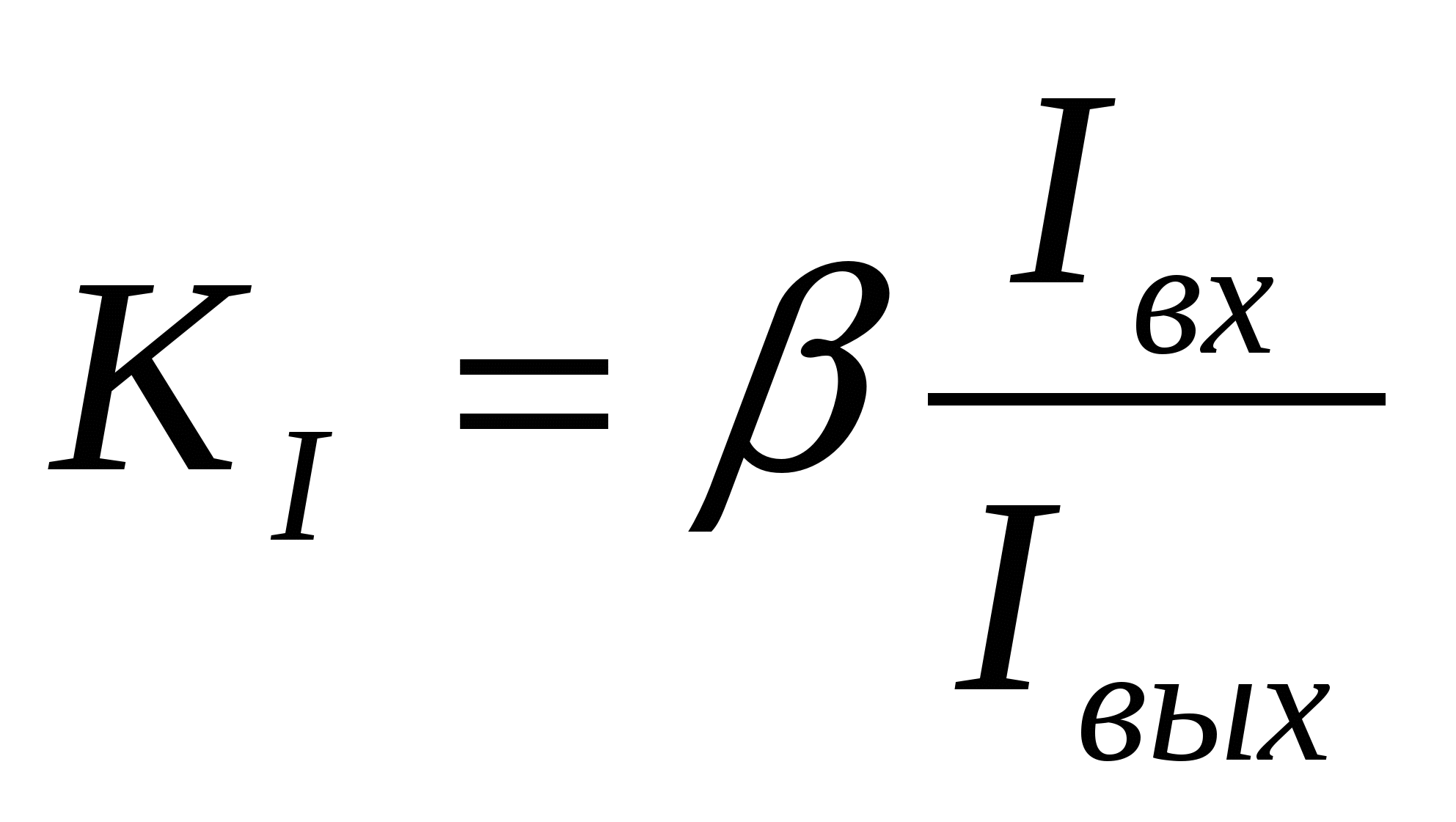 Б) 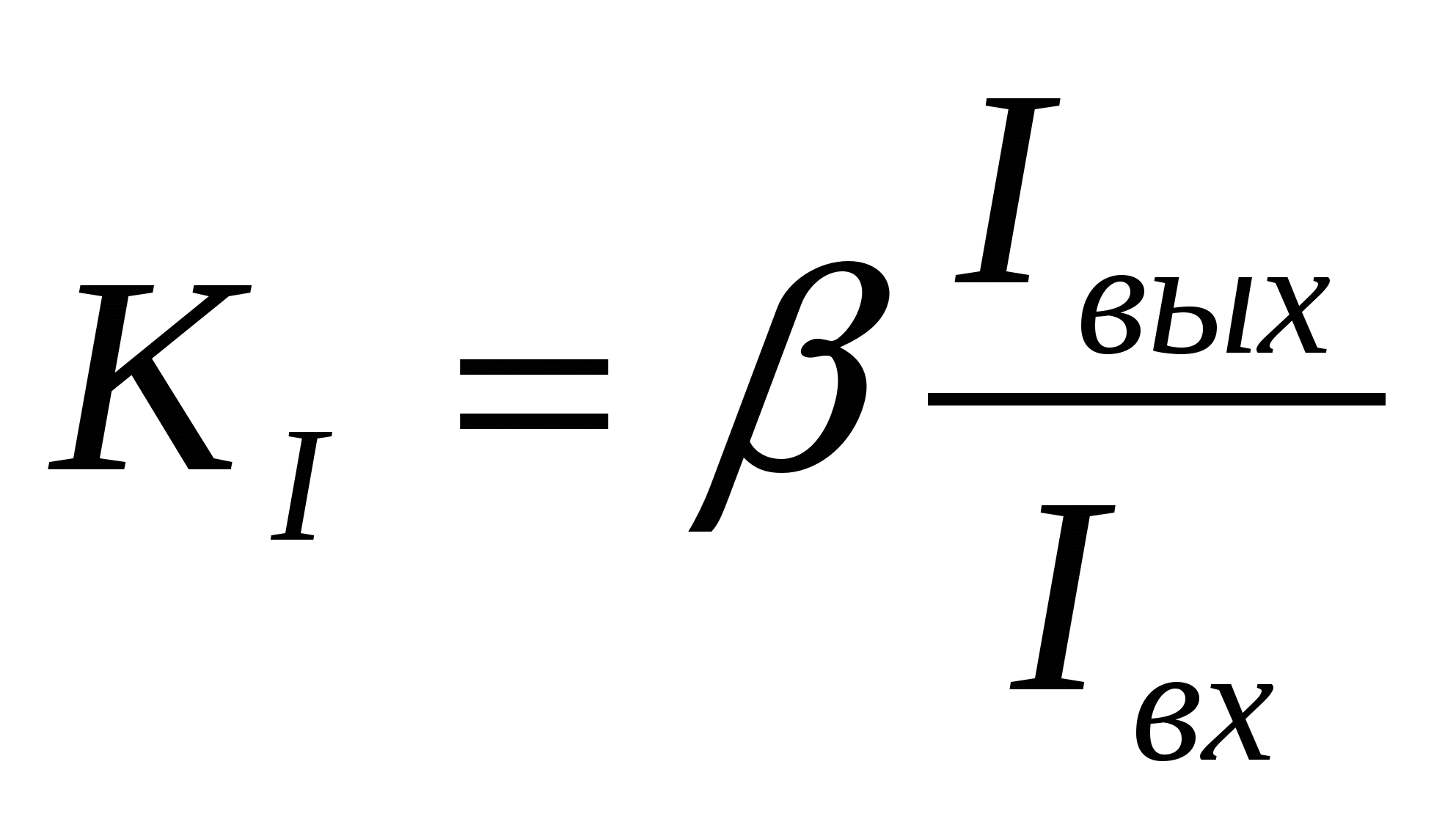 В) КI = Uвх / UвыхГ) КI = Iвых / IвхВопрос № 8Положительная обратная связь используется в……………А) выпрямителяхБ) генераторахВ) усилителяхГ) стабилизаторахВопрос № 9Напряжение между входами операционного усилителяА) равно 0Б) равно UпитВ) больше 0Г) Равно Uо.с.Вопрос № 10Коэффициент усиления инвертирующего операционного усилителя с обратной связью:А) К=Roc/RвхБ) К=(Rвх+Roc)/ RocВ) К=Rвх/RocГ) К= Rвх/(Rвх+Roc)